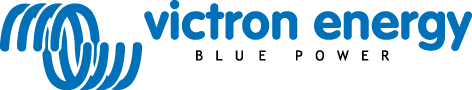 Инструкция по эксплуатации

Orion-Tr Smart Charger Isolated	Общее описаниеЗарядные устройства Orion Smart DC-DC используются в качестве источника питания или зарядного устройства с трехстадийным алгоритмом зарядки. Выходное напряжение будет оставаться стабильным независимо от приложенной нагрузки или переменного входного напряжения (в пределах указанного диапазона).Интеллектуальное зарядное устройство постоянного тока Orion-Tr полностью программируется с помощью приложения VictronConnect.ОсобенностиСовместимость с умным генераторомПроизводители транспортных средств в настоящее время внедряют интеллектуальные управляемые ECU (Engine Control Unit) генераторы переменного тока для повышения эффективности использования топлива и сокращения выбросов. Умные генераторы обеспечивают переменное выходное напряжение и отключаются, когда они не нужны. Преобразователь имеет механизм обнаружения работы двигателя. Это не позволяет преобразователю разряжать батарею стартера, когда генератор не подает питание.Разделение стартерной батареи и сервисной батареиСмарт-изолированное зарядное устройство постоянного тока Orion-Tr отделяет стартерную батарею от сервисной, когда двигатель не работает.Обширная электронная защитаЗащита от перегрева и снижения мощности при высокой температуре.От перегрузки. От короткого замыкания. От перегрева.Адаптивная трехступенчатая зарядкаЗарядное устройство постоянного тока Orion-Tr Smart настроено для трехступенчатой ​​зарядки:Bulk - Absorption - FloatBulk 
На этом этапе контроллер выдает максимально возможный зарядный ток для быстрой зарядки аккумуляторов.AbsorptionКогда напряжение батареи достигает значения напряжения поглощения, контроллер переключается в режим постоянного напряжения. Для свинцово-кислотных батарей после глубокого разряда время поглощения автоматически увеличивается, чтобы убедиться, что аккумулятор полностью заряжен. Для литиевых батарей время поглощения фиксировано, по умолчанию 2 часа. Фиксированный или адаптивный режим можно выбрать в настройках батареи.FloatНа этом этапе к батарее прикладывается напряжение, чтобы поддерживать ее в полностью заряженном состоянии. Когда напряжение батареи падает существенно ниже этого уровня, например, из-за высокой нагрузки в течение, по крайней мере, 1 минуты, запускается новый цикл зарядки.Гибкий алгоритм зарядкиПрограммируемый алгоритм зарядки и восемь предварительно запрограммированных настроек батареи.Настраивается с помощью VictronConnect.Адаптивное время поглощенияАвтоматически рассчитывает правильное время поглощения. Настраивается с помощью Victron Connect.Конфигурирование и мониторингВстроенный Bluetooth Smart: беспроводное решение для настройки, мониторинга и обновления контроллера с помощью смартфонов, планшетов и других устройств Apple и Android.Несколько параметров могут быть настроены с помощью приложения VictronConnect.Блокировка входного напряженияОтключение, если входное напряжение падает ниже значения блокировки и перезапускается, когда входное напряжение увеличивается выше значения перезапуска. Настраивается с помощью Victron Connect.Дистанционное включение-выключениеИспользуйте функцию дистанционного управления, чтобы включить и отключить конвертер удаленно с помощью разъема дистанционного включения/выключения или с помощью приложения VictronConnect. Типичные случаи использования включают проводной переключатель, управляемый пользователем, и автоматическое управление, например, с помощью системы управления батареями. Если минус рабочей батареи не совпадает с потенциалом минуса батареи генератора или стартера, требуется изолированный кабель дистанционного включения/выключения между BMS и портом включения/ выключения.Инструкция по безопасности- Убедитесь, что в непосредственной близости от оборудования нет химикатов, пластиковых деталей, штор или другого текстиля и т. Д.- Обычно зарядное устройство Orion Smart DC-DC нагревается во время работы, не допускайте попадания чувствительных к нагреву предметов.- Никогда не используйте его во влажной среде.- Никогда не используйте изделие в местах, где могут произойти взрывы газа или пыли.- Всегда обеспечивайте надлежащую вентиляцию во время зарядки.- Не накрывайте зарядное устройство.- Обратитесь к спецификациям, предоставленным производителем батареи, чтобы убедиться, что батарея подходит для использования с этим продуктом. Всегда соблюдайте инструкции по технике безопасности изготовителя батареи.- В дополнение к этому руководству руководство по эксплуатации или обслуживанию системы должно включать в себя руководство по техническому обслуживанию батарей, соответствующее типу используемых батарей.- Никогда не кладите зарядное устройство на аккумулятор во время зарядки.- Предотвратите искры. Заряжаемая батарея может выделять взрывоопасные газы.- Это устройство не должно использоваться лицами (в том числе детьми) с ограниченными физическими, сенсорными или умственными способностями или недостатком опыта и знаний, если им не предоставлен надзор или инструкция.- Используйте гибкий многожильный медный кабель для соединений. Максимальный диаметр отдельных нитей составляет 0,4 мм / 0,125 мм² (0,016 дюйма / AWG26).- Установка должна включать предохранитель в соответствии с рекомендациями в таблице «РЕКОМЕНДАЦИИ КАБЕЛЯ И ПРЕДОХРАНИТЕЛЯ». МонтажГлавное- Общие положенияУстанавливайте вертикально на негорючей поверхности, клеммы питания должны быть направлены вниз. Соблюдайте минимальный зазор 10 см под и над продуктом для оптимального охлаждения.Устанавливайте рядом с аккумулятором, но не непосредственно над аккумулятором (во избежание повреждения из-за выделения газа).Настройка соединения для режима питания1. Отключите пульт дистанционного управления вкл / выкл (снимите проводной мост).2. Подсоедините входные кабели питания.3. Откройте приложение VictronConnect, чтобы настроить продукт. (всегда корректируйте выходное напряжение перед параллельным подключением или подключением аккумулятора)4. Подключите нагрузку. Конвертер теперь готов к использованию.    5. Повторно подключите пульт дистанционного управления, чтобы активировать продукт.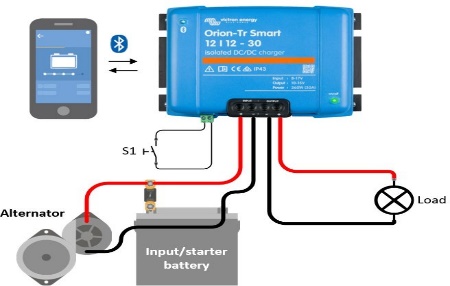 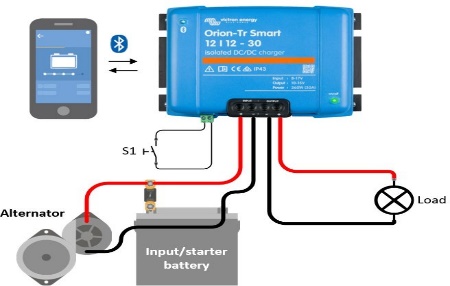 Настройка соединения для режима зарядного устройства- Отключите пульт дистанционного управления вкл/выкл (снимите проводной мост).- Подключите входные кабели питания.- Откройте приложение Victron Connect, чтобы настроить продукт. (всегда устанавливайте правильный алгоритм зарядного устройства перед подключением аккумулятора)- Подключите аккумулятор для зарядки.- Повторно подключите пульт дистанционного управления, чтобы активировать продукт.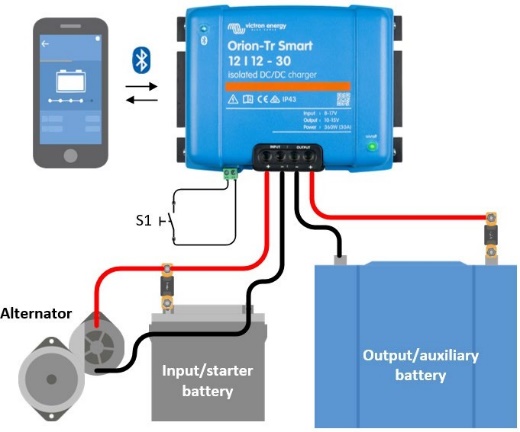 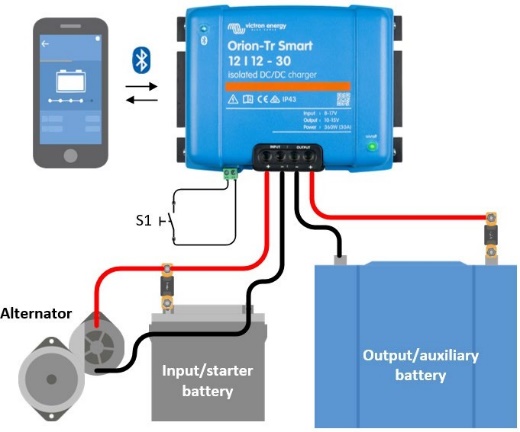 Подключение удаленного включения-выключенияРекомендуемое использование удаленного включения-выключения: Переключатель между проводами L-H (сопротивление на уровне между выводами L-H: <500 кОм)Переключатель проводной между (вход/стартер) аккумулятор плюс и H-контакт (на уровне:> 3 В)Переключатель между L-контактом и (вход/стартер) заземлением (на уровне: <5V)Примечание: Допуск напряжения на выводе L & H: +/- 70 В постоянного токаПереопределение обнаружения двигателяПодача напряжения >7 В на L-штырь цепи дистанционного включения/выключения активирует функцию «Обнаружение двигателя». Зарядное устройство включено до тех пор, пока активна «Отмена обнаружения двигателя». С помощью этой функции внешнее управление (например, выключатель зажигания, двигатель шины CAN на детекторе) может определить, разрешена ли зарядка.Также необходимо активировать функцию дистанционного включения/выключения, поэтому необходимо подключить опцию a) или b) на рисунке 3. Смотрите примеры на рисунке 4 ниже.Кабели и предохранители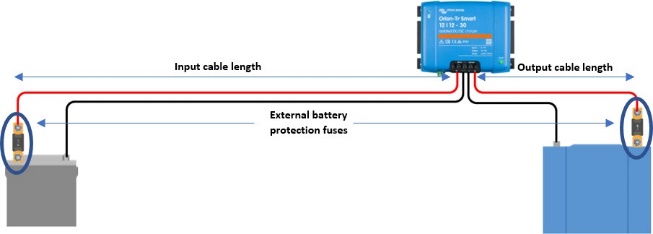 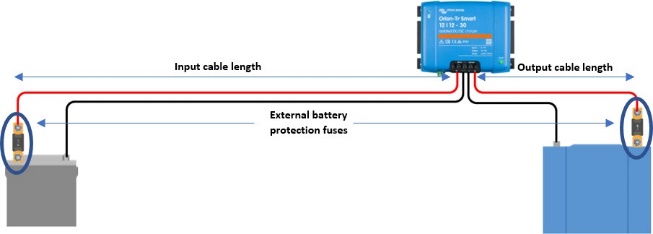 Рекомендуемый крутящий момент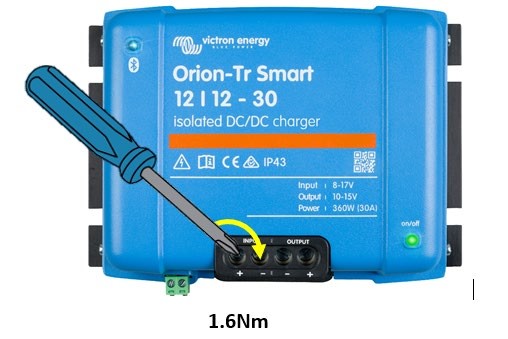 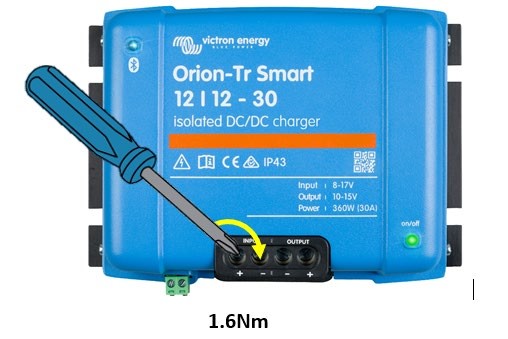 Умный генератор совместимОбнаружение работы двигателя основано на напряжении батареи стартера. Зарядное устройство не всегда может измерить точное напряжение батареи стартера из-за падения напряжения на входном кабеле. Падение напряжения определяется такими переменными, как ток, длина кабеля и размер кабеля. «Двигатель при обнаружении последовательности» (см. Рисунок 7) будет выполнять периодические проверки для определения точного напряжения батареи стартера во время зарядки. Результат теста определяет, работает ли двигатель и можно ли включить зарядку.Эта функция активна только в режиме зарядного устройства, и когда «Отмена обнаружения двигателя» не активирована. В режиме преобразователя «блокировка входного напряжения» определяет, когда выход активен.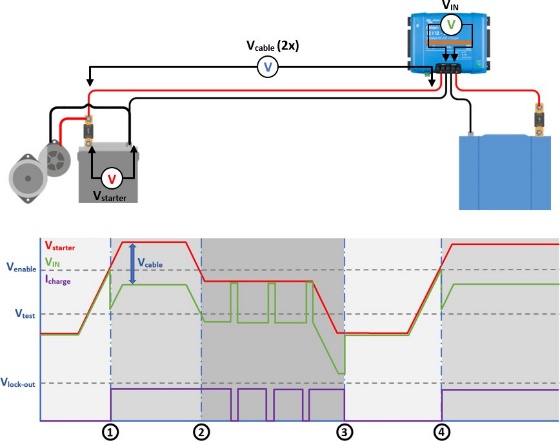 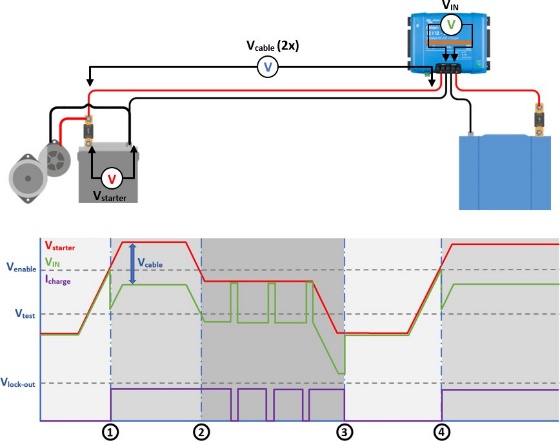 SpecificationsOrion-Tr Smart Charger 220-280W (изолированный)					12/12-18 (220W)	12/24-10 (240W)Диапазон входного напряжения (1)		8-17В		8-17ВНапряжение отключения (нижний порог)	7В		7ВНапряжение перезапуска			7,5В		7,5ВНоминальное выходное напряжение		12,2В		24,2ВДиапазон регулировки выходного напряжения	10-15В		20-30ВДопуск выходного напряжения			+/- 0,2ВПульсации на выходе			2мВ (среднеквадратичное значение)Продолжительный выходной ток при номинальномвыходном напряжении и 40°C		18А		10АМаксимальный выходной ток (10сек) приноминальном выходном напряжении		25А		15АВыходной ток при коротком замыкании	40А		25АПостоянная выходная мощность при 25°C	280Вт		280ВтПостоянная выходная мощность при 40°C	220Вт		240ВтЭффективность				87%		88%Потребление без нагрузки		<80мА		<100мАГальваническая изоляция		200Vdc между входом, выходом икорпусомДиапазон рабочих температур	от -20 до + 55°C (снижение на 3% на 1°C выше 40°C)Влажность				Максимально 95%, без конденсатаПодключения	Винтовые клеммыМаксимальное сечение кабеля			16mm² AWG6Вес					1,3кгРазмеры					130х186х70ммСтандарты: безопасность излучение невосприимчивостьАвтомобильная директива	EN60950EN 61000-6-3, EN 55014-1EN 61000-6-2, EN 61000-6-1, EN 55014-2 ECE R10-5Спецификация – продолжениеOrion-Tr Smart Charger 220-280W (изолированный)					24/12-20 (240W)	24/24-12 (280W)Диапазон входного напряжения (1)		16-35В		16-35ВНапряжение отключения (нижний порог)	14В		14ВНапряжение перезапуска			15В		15ВНоминальное выходное напряжение		12,2В		24,2ВДиапазон регулировки выходного напряжения	10-15В		20-30ВДопуск выходного напряжения			+/- 0,2ВПульсации на выходе			2мВ (среднеквадратичное значение)Продолжительный выходной ток при номинальном выходном напряжении и 40°C
				20А		12АМаксимальный выходной ток (10сек) приноминальном выходном напряжении		25А		15АВыходной ток при коротком замыкании	50А		30АПостоянная выходная мощность при 25°C	300Вт		320ВтПостоянная выходная мощность при 40°C	240Вт		280ВтЭффективность				88%		89%	Потребление без нагрузки		<100мА		<80мАГальваническая изоляция		200Vdc между входом, выходом икорпусомДиапазон рабочих температур	от -20 до + 55°C (снижение на 3% на 1°C выше 40°C)Влажность				Максимально 95%, без конденсатаПодключения					Винтовые клеммыМаксимальное сечение кабеля			16mm² AWG6Вес					1,3кгРазмеры					130х186х70ммСтандарты: безопасность излучение невосприимчивостьАвтомобильная директива	EN60950EN 61000-6-3, EN 55014-1EN 61000-6-2, EN 61000-6-1, EN 55014-2 ECE R10-5Orion-Tr Smart Charger 360-400W (изолированный)					12/12-30 (360W)	12/24-15 (360W)Диапазон входного напряжения (1)		10-17В		10-17ВНапряжение отключения (нижний порог)	7В		7ВНапряжение перезапуска			7,5В		7,5ВНоминальное выходное напряжение		12,2В		24,2ВДиапазон регулировки выходного напряжения	10-15В		20-30ВДопуск выходного напряжения			+/- 0,2ВПульсации на выходе			2мВ (среднеквадратичное значение)Продолжительный выходной ток при номинальномвыходном напряжении и 40°C		30А		15АМаксимальный выходной ток (10сек) приноминальном выходном напряжении		40А		25АВыходной ток при коротком замыкании	60А		40АПостоянная выходная мощность при 25°C	430Вт		430ВтПостоянная выходная мощность при 40°C	360Вт		360ВтЭффективность				87%		88%Потребление без нагрузки		<80мА		<100мАГальваническая изоляция		200Vdc между входом, выходом и корпусомДиапазон рабочих температур	от -20 до + 55°C (снижение на 3% на 1°C выше 40°C)Влажность				максимально 95%, без конденсатаПодключения				винтовые клеммыМаксимальное сечение кабеля		16mm² AWG6Вес				модель 12В вход и/или 12В выход: 1,8кгдругие модели:					 1,6кгРазмеры				модель 12В вход и/или 12В выход: 130х186х80ммдругие модели: 					130х186х70ммСтандарты: безопасность излучение невосприимчивостьАвтомобильная директива	EN60950EN 61000-6-3, EN 55014-1EN 61000-6-2, EN 61000-6-1, EN 55014-2 ECE R10-51) Если задано номинальное значение или ниже номинального, то выходное напряжение будет оставаться стабильным в пределах указанного диапазона входного напряжения (функция ускоренного усиления).Если выходное напряжение установлено выше номинального на определенный процент, то минимальное входное напряжение, при котором выходное напряжение остается стабильным (не уменьшается), увеличивается на тот же процент.Примечание 1) Приложение VictronConnect не будет отображать текущий входной или выходной ток.Примечание 2) Orion-Tr Smart не оснащен портом VE.Direct.Orion-Tr Smart Charger 360-400W (изолированный)					24/12-30 (360W)	24/24-17 (400W)Диапазон входного напряжения (1)		20-35В		20-35ВНапряжение отключения (нижний порог)	14В		14ВНапряжение перезапуска			15В		15ВНоминальное выходное напряжение		12,2В		24,2ВДиапазон регулировки выходного напряжения	10-15В		20-30ВДопуск выходного напряжения			+/- 0,2ВПульсации на выходе			2мВ (среднеквадратичное значение)Продолжительный выходной ток при номинальномвыходном напряжении и 40°C		30А		17АМаксимальный выходной ток (10сек) приноминальном выходном напряжении		45А		25АВыходной ток при коротком замыкании	60А		40АПостоянная выходная мощность при 25°C	430Вт		480ВтПостоянная выходная мощность при 40°C	360Вт		400ВтЭффективность				88%		89%Потребление без нагрузки		<100мА		<80мАГальваническая изоляция		200Vdc между входом, выходом и корпусомДиапазон рабочих температур	от -20 до + 55°C (снижение на 3% на 1°C выше 40°C)Влажность				Максимально 95%, без конденсатаПодключения					Винтовые клеммыМаксимальное сечение кабеля			16mm² AWG6Вес				модель 12В вход и/или 12В выход: 1,8кгдругие модели:					 1,6кгРазмеры			модель 12В вход и/или 12В выход: 130х186х80ммдругие модели: 					130х186х70ммСтандарты: безопасность излучение невосприимчивостьАвтомобильная директива	EN60950EN 61000-6-3, EN 55014-1EN 61000-6-2, EN 61000-6-1, EN 55014-2 ECE R10-51) Если задано номинальное значение или ниже номинального, то выходное напряжение будет оставаться стабильным в пределах указанного диапазона входного напряжения (функция ускоренного усиления).Если выходное напряжение установлено выше номинального на определенный процент, то минимальное входное напряжение, при котором выходное напряжение остается стабильным (не уменьшается), увеличивается на тот же процент.Примечание 1) Приложение VictronConnect не будет отображать текущий входной или выходной ток.Примечание 2) Orion-Tr Smart не оснащен портом VE.Direct.Производитель: Victron Energy B.V. De Paal 35 | 1351 JG AlmerePO Box 50016 | 1305 AA Almere | НидерландыОбщий телефон +31 (0)36 535 97 00Факс: +31 (0)36 535 97 40Электронная почта: sales@victronenergy.comСтрана производства: ИндияИмпортер: ООО «Трио», 194017, Санкт-Петербург, проспект Тореза, д. 98, корп. 1,Общий телефон +7 812-653-33-13Электронная почта: tsolar@mail.ruИзготовлен: 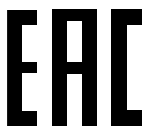 	www.victronenergy.coma)	L-H pin wiringb)	H-pin wiringc)	L-pin wiring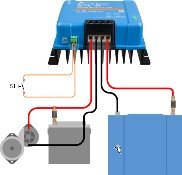 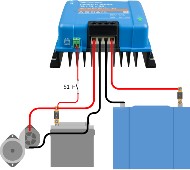 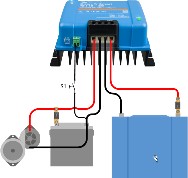 Figure 3: Remote on/off connectionsFigure 3: Remote on/off connectionsFigure 3: Remote on/off connections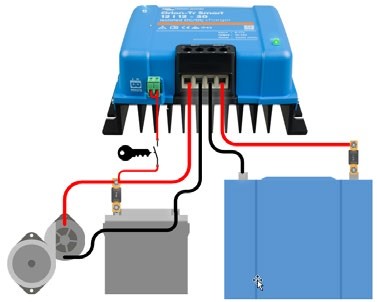 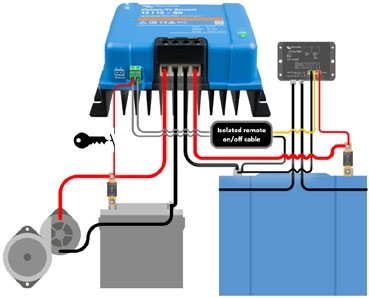 Only an ignition switchBMSСечение кабеляСечение кабеляСечение кабеляДиапазон напряжения (input or output) Предохранитель1m2m5m12V60A10mm210mm216mm224V30A6mm26mm210mm2